ГЛАВА ДАЛЬНЕГОРСКОГО ГОРОДСКОГО ОКРУГА 
ПРИМОРСКОГО КРАЯ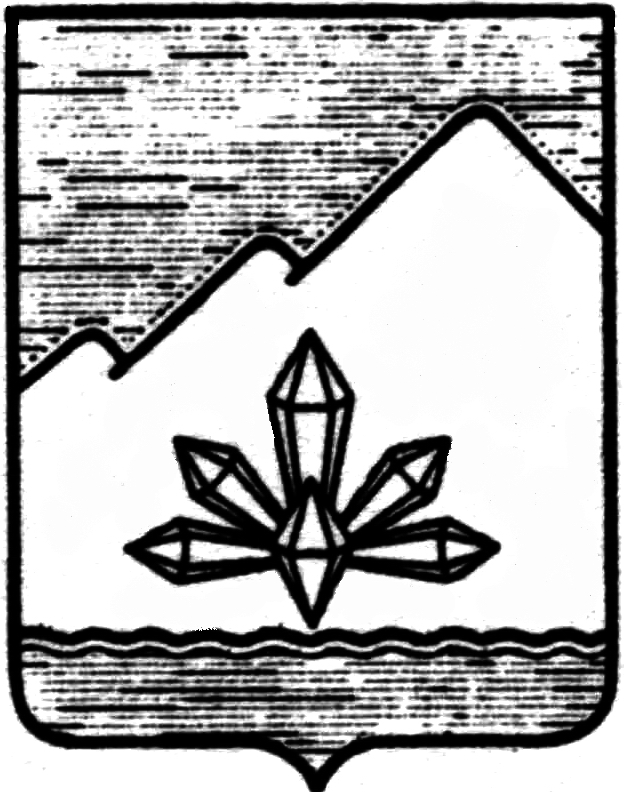 ПОСТАНОВЛЕНИЕОб утверждении итогового документа публичных слушаний по отчету об исполнении бюджета Дальнегорского городскогоокруга за 2015 годРассмотрев итоговый документ публичных слушаний по отчету об исполнении бюджета Дальнегорского городского округа за 2015 год, в соответствии с решением Думы Дальнегорского городского округа от 02 ноября 2004 № 600 «Об утверждении Положения о публичных слушаниях в Дальнегорском городском округе»ПОСТАНОВЛЯЮ:Утвердить итоговый документ публичных слушаний по отчету об исполнении бюджета Дальнегорского городского округа за 2015 год (прилагается).Настоящее постановление вступает в силу со дня его принятия.Опубликовать настоящее постановление и мотивированное обоснование принятых на публичных слушаниях решений в газете «Трудовое слово» и разместить на официальном Интернет-сайте Дальнегорского городского округа.Контроль за исполнением настоящего постановления оставляю за собой.Глава Дальнегорскогогородского округа								       	И.В. Сахута15 июня 2016        г. Дальнегорск№8-пг